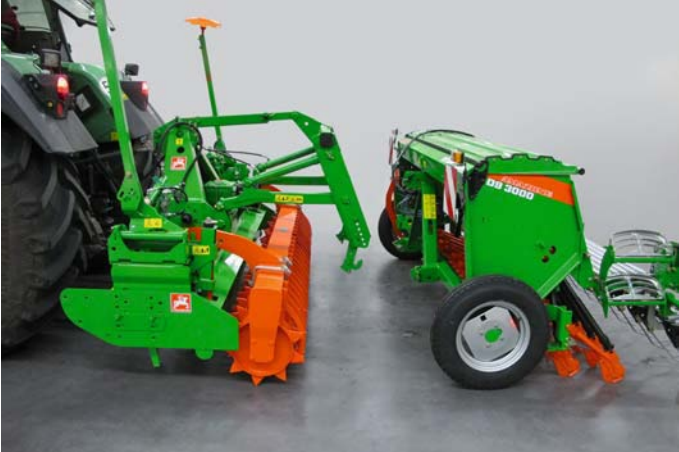 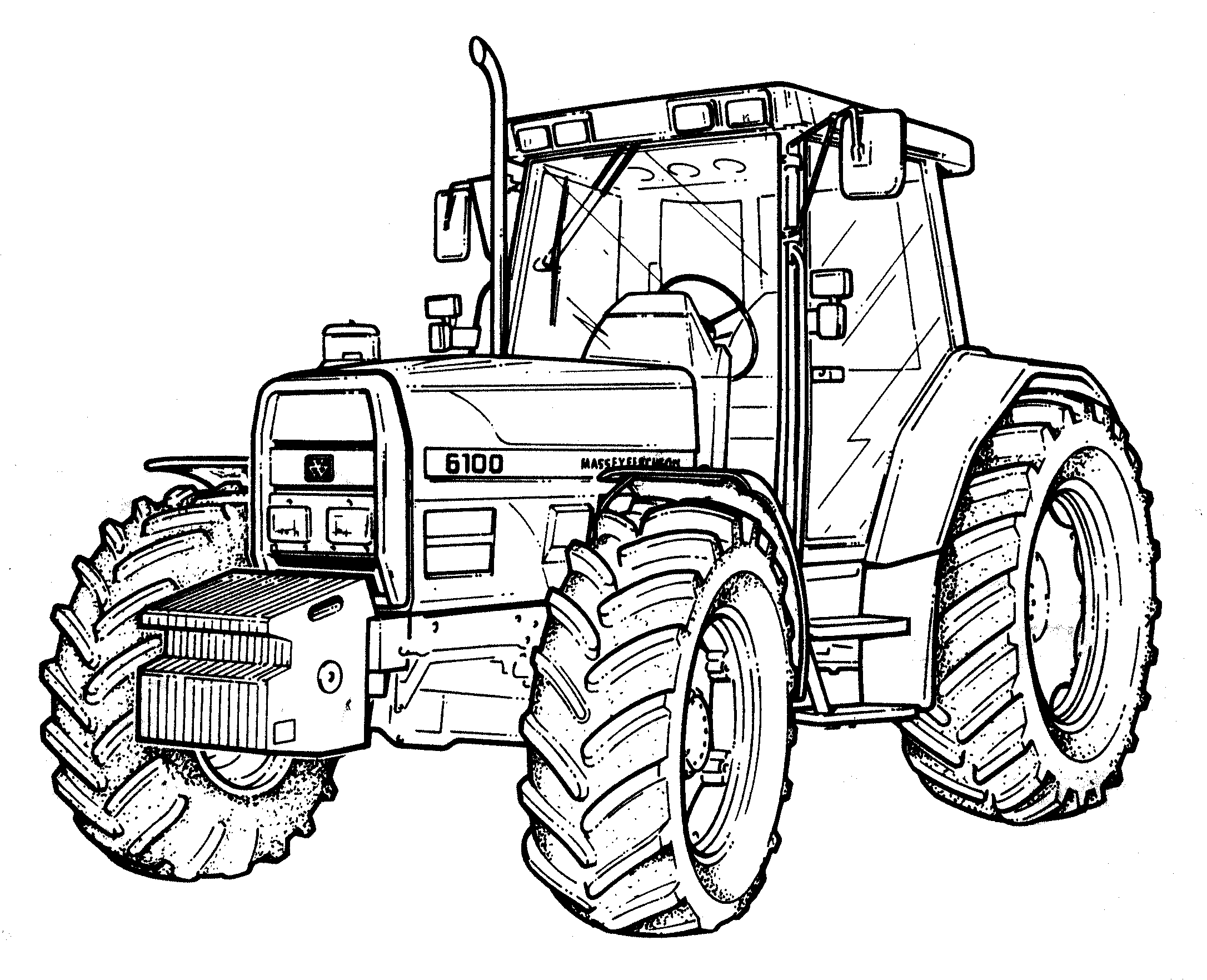 LeCe dossier comporte 1.	Présentation (EXTRAITE des documents constructeur)	22.	Perspective du portacourt	33.	Caractéristiques des semoirs (documentation constructeur)	34.	Données constructeur	3Relevage arrière du tracteur 	3Portacourt 	3Herse 	3semoir 	35.	Eclaté (documentation constructeur)	46.	Nomenclature	47.	Résistance des matériaux	5Présentation (extraite des documents constructeur)Le système « Portacourt » permet de combiner le semoir D9 Super, la herse rotative KE AMAZONE, et les rouleaux de la gamme AMAZONE.Il est ainsi possible de procéder de façon combinée à la préparation du lit de semis et au semis en un seul passage. Le système Portacourt permet de tirer vers l’avant le semoir lors d‘un déplacement sur route et dans les fourrières, aﬁn de soulager le levage du tracteur et d‘augmenter la garde au sol sous les socs pendant les manœuvres.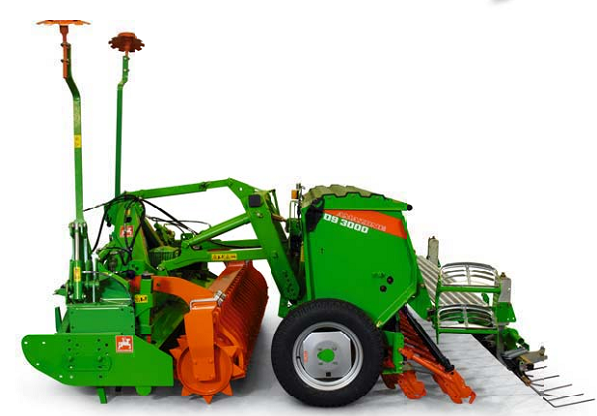 Figure 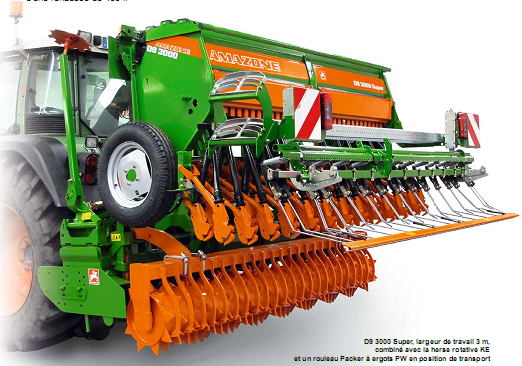 Figure Perspective du portacourt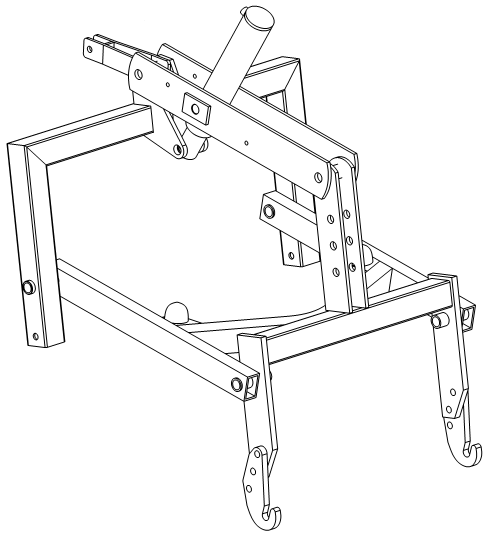 Caractéristiques des semoirs (documentation constructeur) 4. Données constructeurRelevage arrière du tracteur :	Circuit hydraulique de relevage arrière	Pompe indépendante à débit variable	115  l.min-1 à 2200 tr.min-1 moteur	Pression de tarage des clapets de sécurité	250 bar	Pression maxi d'utilisation	205 bar	Filtration 	par crépine entre réservoir et pompe 	160 microns	filtre papier au refoulement de la pompe	25 microns	Vérin de relevage arrière	Deux vérins simple effet travaillant en sortie de tige	Diamètre utile du piston de chaque vérin 	Ø100 mmPortacourt :	Système hydraulique actionné par un vérin simple effet travaillant en sortie de tige	Diamètre utile du piston	70 mm	Course utile du vérin	250 mm	Pression maxi admissible	200 barHerse :	De type rotative référence Amazone KE super 	Largeur de travail 			4 m	Masse sans rouleau 			850 kg	Masse avec rouleau Amazone Packer  PW 401 (à ergots) 	1280 kgsemoir :	De type porté Amazone D9 4000 super avec soc Ro Tec	Largeur de travail	4 m	masse (trémie vide)	voir tableau ci-contre	semence : blé masse spécifique :	0,85 kg.l-1Eclaté (documentation constructeur)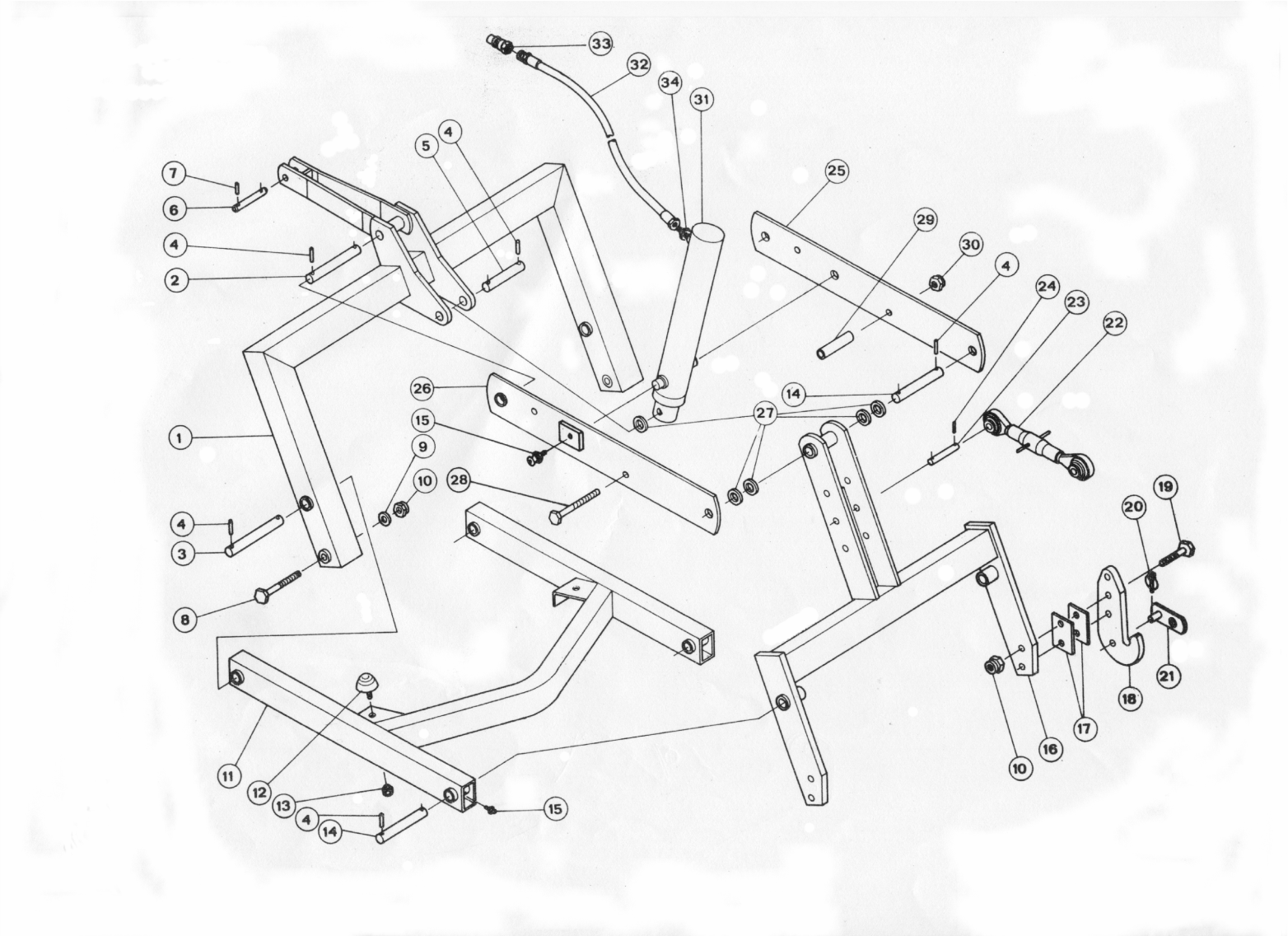 Nomenclature Résistance des matériauxExtrait de wikipedia :Les coefficients de sécurité sont définis par les « règles de l'art » pour chaque domaine, éventuellement codifié dans des normes. Il est supérieur ou égal à 1 et est d'autant plus élevé que le système est mal défini, que l'environnement est mal maîtrisé.En mécanique au sens large : chaudronnerie, structures métalliques, génie mécanique (conception de mécanismes), automobile, …, on utilise typiquement les coefficients indiqués dans le tableau suivant :Par exemple,pour le domaine de l'architecture : s = 1,5 ;matériel routier : s = 3 ;pour les appareils de levage industriels et agricoles: s = 5 ;ascenseur (transport du public) : s = 10.Données pour la 3ème partie :Effort appliqué sur l’axe : 75000 NDiamètre de l’axe : 30 mm.Matériau de l’axe : C35.Résistance élastique : Re = 295 Mpa.Formules pour les calculs. :  		 	avec : 	n, le nombre de sections sollicitées.Reg = 0,5. Re car acier mi-dur. avec , le coefficient de sécurité.Code : URCONCOURS GÉNÉRAL DES MÉTIERSCONCOURS GÉNÉRAL DES MÉTIERSCONCOURS GÉNÉRAL DES MÉTIERSSession 2015Session 2015Baccalauréat Professionnel Maintenance des matérielsBaccalauréat Professionnel Maintenance des matérielsBaccalauréat Professionnel Maintenance des matérielsBaccalauréat Professionnel Maintenance des matérielsBaccalauréat Professionnel Maintenance des matérielsDR 1/5Option A : Matériels agricoles – Option B : Matériels de T.P. et manutentionOption C : Matériels de parcs et jardinsOption A : Matériels agricoles – Option B : Matériels de T.P. et manutentionOption C : Matériels de parcs et jardinsDurée : 6 hCoef. :1Coef. :1DR 1/5D9
2500
spécialD9
3000
spécialD9
3000
SuperD9
3500
SuperD9
4000
SuperD9
60
SuperD9
9000-2T
SuperLargeur de travail  (m)2,503,003,003,504,006,006,00Largeur de transport (m)2,503,003,003,504,256,256,50Nombre de rangs
Soc RoTec control15/17/2118/21/2518/21/2521/25/2924/29/334854/63/75Inter-rangs
Soc RoTec control12/14,7/16,612/14,3/16,612/14,3/16,612/14,0/16,612/13,8/16,61212/14,3/16,6Contenance de la trémie de semence sans réhausse   (l)36045060062083012001800Contenance de la trémie de semence avec réhausse   (l)-8501000120013801720
20003000Masse du Soc WS  (kg)63069078091810701540-Masse du Soc RoTec  (kg)7107608501010118017005960331adaptateur321flexible31c1Corps de vérin31t1Tige de vérin311Vérin complet302écrou autofreiné292entretoise282vis H276rondelle plate261bras supérieur gauche251bras supérieur droit242goupille élastique231axe221barre de poussée212verrou202goupille automatique194vis H182crochet174cale161portique arrière158graisseur143axe132écrou autofreiné122butée conique111bras inférieur106écrou autofreiné92rondelle plate82vis H72goupille élastique61tourillon51axeC35414goupille élastique32axe21axe11portique avantRepèresQtéDésignationMatériauxObservationsCoefficients de sécurité typiquesCoefficients de sécurité typiquesCoefficients de sécurité typiquesCoefficients de sécurité typiquesCoefficients de sécurité typiquesCoefficient de sécurité sCharges exercées sur la structureContraintes dans la structureComportement du matériauObservations1 ≤ s ≤ 2régulières et connuesconnuestesté et connufonctionnement constant sans à-coups2 ≤ s ≤ 3régulières et assez bien connuesassez bien connuestesté et connu moyennementfonctionnement usuel avec légers chocs et surcharges modérées3 ≤ s ≤ 5moyennement connuesmoyennement connuesnon testéfonctionnement usuel avec légers chocs et surcharges modérées3 ≤ s ≤ 5mal connues ou incertainesmal connues ou incertainesconnufonctionnement usuel avec légers chocs et surcharges modérées